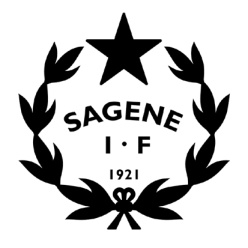 Tid: 		29. januar 2019 kl. 18.00.Sted:		Klubbhuset.Inviterte:	Hele styret.Besøk: 		Quidditch og dans på besøk kl. 18.30.Frafall: 	 	BrytingSAKSLISTEÅpning av møtetGodkjenning av innkallingVedlegg: Innkalling styremøte 29.01.2019Vedtak: Innkallingen godkjennes uten anmerkninger. Godkjenning av protokollerVedlegg: Protokoll styremøte 12.11.2018Vedtak: Protokollen godkjennes med følgende anmerkninger: Vedtakssaker Årsmøtet 2019 – Planlegging, forberedelser, frister. Budsjett 2019- 2021 – Innebandy, pott/fond, langtidsbudsjett, medlemsavgift (I lenken).Nye idretter? – Quidditch, dans, turn, håndball? Sagene IFs strategi 2017- 2020 – Rapport 2018 + oppdatert strategi 2019- 2021 (I lenken). Sportslig plan – Revidert utkast.Foregangsklubb – Igangsettelse av vedtatte prosjekter, kick- off med OIK.  Driftsavtale klubbhus –  Konsekvenser for driften? (Endelig avtale ligger vedlagt).Status arbeidsgiverrollen – Gjennomgang av sjekkliste for 2019.Et felles medlemssystem i Norsk idrett – Konsekvenser for Sagene IF?OrienteringssakerSageneif.no – Oppdatert til 2019. Inkluderingsarbeidet – Rapport 2019 (oppsummering vedlagt) og søknad 2019. Søknader fond/ stiftelser – Status på arbeidet. Oppfølging av avdelingene – Avdelingsrepresentantene gjennomgår kartleggingsskjema.Regnskapsrapport pr. 31.12.2018. (Ikke endeling, uten avskrivninger).Rapport utestående medlems- og treningsavgift. Avviksrapportering HMS .Vedtaksprotokollen.MØTEPLANSTYRESAKER FREMOVER:Årsmøtet 2019 Rehabilitering av tennisbanene på Voldsløkka. Oppfølging av utbyggingen av Voldsløkka sør Anleggssituasjonen for Sagene IF fotball – Status og løsningerGDPR – nye personvernregler i Sagene IF. MøteUkedagDatoTidspktStedStyretTirsdag29.01.1918:00KlubbhusetAUTirsdag 26.02.1918:00KlubbhusetStyretTirsdag12.03.1918:00KlubbhusetÅrsmøteTorsdag28.03.1918:00KlubbhusetAUTirsdag10.04.1918:00KlubbhusetStyreseminarTorsdag09.05.1918:00KlubbhusetAUTirsdag22.05.1918:00KlubbhusetStyretTirsdag25.06.1918:00KlubbhusetAUTirsdag13.08.1918:00KlubbhusetStyretTirsdag27.08.1918:00KlubbhusetAUTirsdag24.09.1918:00KlubbhusetStyretTirsdag22.10.1918:00KlubbhusetAUTirsdag12.11.1918:00KlubbhusetStyret + julebordTorsdag12.12.1918:00Klubbhuset